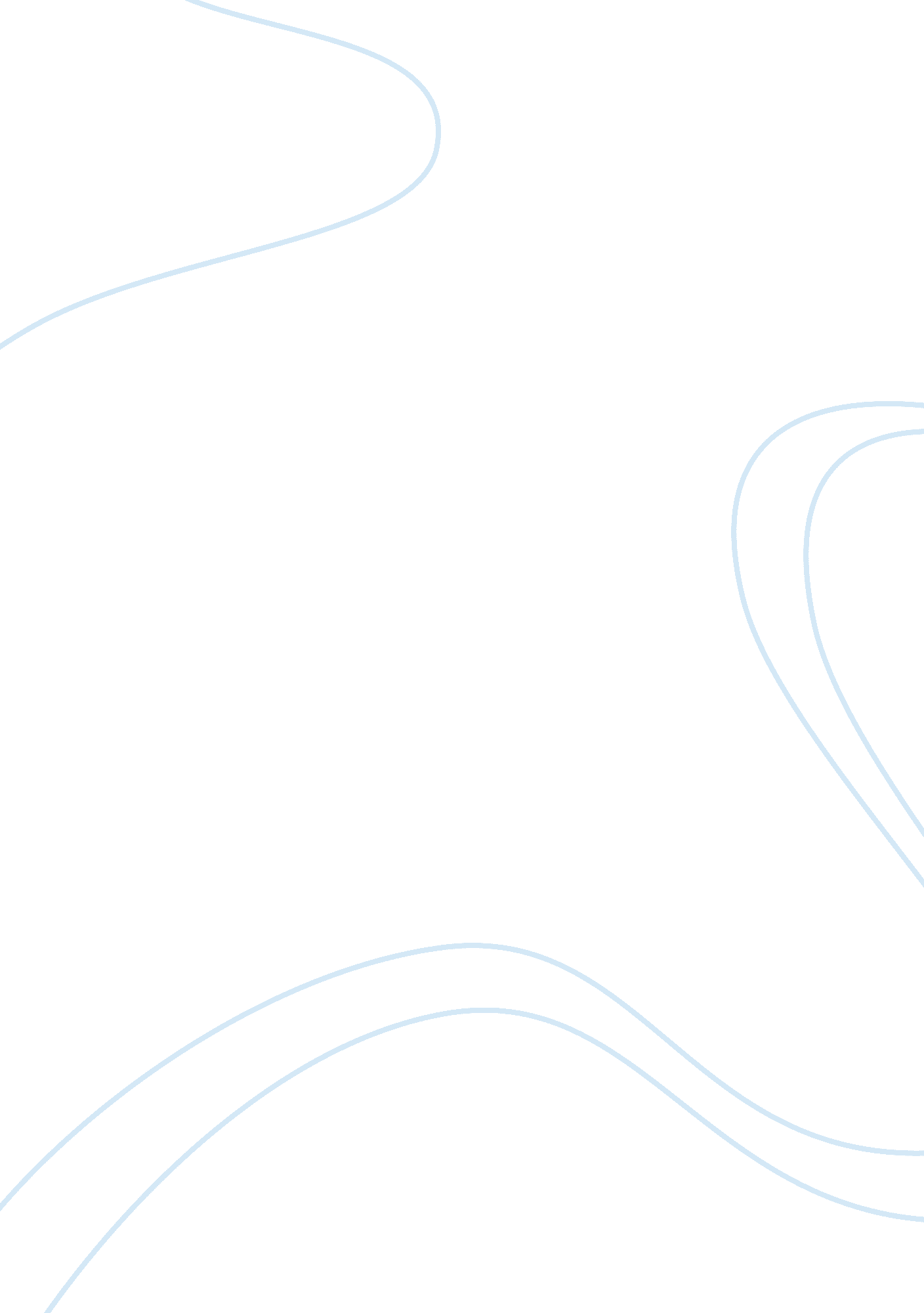 Learning logBusiness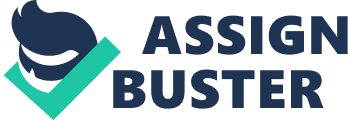 ______________________________ Group_______ Article Evaluation for Learning Log [Bennett, J. T., Sherry, E. M., Daniel, E. L., & Jon, C. C. (2007, October 1). Abusive 
Supervision, Upward Maintenance Communication, and Subordinates Psychological Distress. Academy of Management Journal , 1169-1180. 
Gerald, D. B. (1965). The Influence of Technological Components of Work Upon 
Management Control. Academy of Management Journal , 127-132. 
Huiwen, L., Douglas, J. B., Lance, F. D., Lindie, H. L., Lisa, M. K., & Rachel, M. (2012, 
November 26). Abusive Supervision and Retaliation: A Self-Control Framework. Academy of Management Journal , 116-139.] 
1. The main purpose of this article is. 
The first article analyzes data from 2-wave study in regards to the effects of the perception of the surbodinates to the supervisory abuse to assess previously unexamined relationships. 
The second article addresses supervision, its closeness and impact on the predictability of the surbodinates demands and the use of rule. 
The third journal addresses the conflicting perspectives on whether the surbodinates will or will not aggress against an abusive supervisor. 
2. The key issue that the author is addressing is 
In the first journal, the author is addressing both the theoretical and the practical implications of abusive supervision on the subordinates. The key issue in the second journal is how technological components have influenced management control and supervision in organizations, while in the third journal; the key issue is about the impacts of emotional retaliatory reactions on abusive supervision. 
3. The most important information in this article is 
The most important information from the first article is that, subordinates who are perceived to have been abused by the supervisors tend to use regulative maintenance tactics with higher frequency on. The key issue in the second journal is that, the more unpredictable the work demand, the more distant the supervision and the more predictable the work, the more close the supervision. The third journal, the key issue is on the self-control capacity and motivation on self-control to self-control influence emotional and retaliatory reactions to provocations. 
4. The main conclusions of this article are 
In the first article, the conclusion is that, there is a positive relationship between abusive supervision and subordinates’ psychological distress. In the second article, the author notes the difficulty that technology creates in managing the work situation. And conclusion to the last journal is that, self-control capacity and supervisor coercive power jointly moderate the tendency to act on one’s hostile feelings towards an abusive supervisor. 
5. The implications of these conclusions are: 
These conclusions imply that, there should be a positive relationship between the supervisors and the subordinates so as to make work management and management control be easy. 